                                                                                                                                         proiect                                                                  DECIZIE nr. /                                                                                                          din...................... 2024           În temeiul art. 14, alin. (2), lit.d), art. 19 alin (4) al Legii nr. 436 din 28.12.2006 privind administrația publică locală, art. 9  al Legii nr. 121/2007 privind administrarea și deetatizarea proprietății publice, Legea nr.100/2017 privind actele normative cu modificările și completările ulterioare, în conformitate cu Legea 1308 din 25.07.1997 privind prețul normativ și modul de vînzare-cumpărare a pămîntului, Regulamentul privind licitațiile cu strigare și cu reducere aprobat prin Hotărîrea Guvernului nr. 136 din 2009 ; luând în considerație raportul de evaluare întocmit de ,,Bostimobil”SRL, având avizele comisiilor consultative de specialitate, Consiliul orăşenesc Anenii Noi,                                                             DECIDE:Se expune la licitație publică de vânzare-cumpărare bunurile imoblie proprietate publică a UAT Anenii Noi, după cum urmează:Se stabilește prețul inițial de vânzare-cumpărare a bunului imobil menționat în punctul 1, conform raportului de evaluare întocmit la data Se stabilește că, câștigătorul licitației va achita în bugetul orașului toate cheltuielile efectuate pentru pregătirea bunulurilor imobile sus menționate. Comisia de licitație va asigura executarea prezentei decizii prin organizare licitației de vânzare-cumpărare.Primarul or. Anenii Noi va asigura încheierea contractelor de vânzare-cumpărare  ale bunurilor imobile.Prezenta decizie, poate fi notificată autorității publice emitente de Oficiului Teritorial Căușeni al Cancelariei de Stat în termen de 30 de zile de la data includerii actului în Registrul de stat al actelor locale.Prezenta decizie, poate fi contestată de persoana interesată, prin intermediul Judecătoriei Anenii Noi, sediul Central (or. Anenii Noi, str. Marțișor nr. 15), în termen de 30 de zile de la comunicare.Controlul asupra executării prezentei decizii se atribuie dlui Maţarin A., primar.Președintele ședinței:                                                                                                           Contrasemnează: Secretar al Consiliului orășenesc                                     CONSILIUL ORĂŞENESCANENII NOI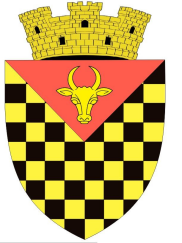             ГОРОДСКОЙ СОВЕТ                 АНЕНИЙ НОЙMD 6501 or. Anenii Noi, str. Suvorov, 6              tel/fax 026522108, consiliulorasenesc@gmail.comMD 6501, г.Анений Ной, ул.Суворов, 6 тел/факс 026522108,consiliulorasenesc@gmail.comMD 6501, г.Анений Ной, ул.Суворов, 6 тел/факс 026522108,consiliulorasenesc@gmail.comCu privire la expunerea la licitație publică de vânzare-cumpărare a bunului imobl Nr.Tipu bunului imobli (teren, construcție, încăpere izolată) Categoria de destinație/ modul de folosințăDomeniulSuprafața (ha)Nr. cadastral1terenDin intravilan/ aferent obiectivului destinat locuințeiprivat0,121039108.1642terenAgricol/arabilprivat0,45871021111.110